CURRICULUM  VITAEMERIN JOSEPH								Therakakuzheyil House									Vellayil P.O							Theodical Via, Thiruvalla							Pathanamthitta Dist.										Pin Code : 689613.											Kerala State.					              							Phone : Kerala - 09074723498. 		Email : merinjoseph900@gmail.com 				CAREER  OBJECTIVE :	To excel in the area of Bachelor Degree of Nursing with a professional run Organization which gives me potential growth and career with learning Opportunities.PAST  EXPERIENCES :*   Worked  In   Medical and Surgical Wards.*   Worked In Ultra Sound Scanning Department. *   Worked  In   Haemodialysis Departments.     Worked  at  POORNIMA  HOSPITAL  IN  BANGALORE  From : 01.04.2011 till : 30.04.2014.         Name of Hospital			 : POORNIMA  HOSPITAL.       Address				 : # 200/A, HMT Layout, R.T.Nagar,Bangalore-560 032.     Worked at  STAR  HOSPITAL HYDERABAD  From : 08.11.2016  till 30.08.2017.          Name of Hospital			 : STAR  HOSPITAL.          Address                                                 : Road # 10 ,Banjara Hills , Hyderabad .     Worked at  SRI RAMAKRISHNA HOSPITAL COIMBATORE From  : 25.10.2017  till  05.08.2018          Name of Hospital                               :  SRI RAMAKRISHNA HOSPITAL           Address                                                :   395, Sarojini Naidu Road, Coimbatore. Departments  worked  in		: Medical  &  Surgical Wards, Gynaec  Wards and in                                                                            Dialysis Department.type of the patient cared for	 : Poison, Convulsion, Hypertension, DM,                              				                  Post-Op patients,  Gynaec Patients, Dialysis Patients. The Equipments commonly Used      : PulseOxymeter, ECG Machine, SuctionApparatus,        				                  Glucometer, CardiacMonitors, Infusion Pump ,                                                                                                                                                                                                                                                                                                                                                                 				 Syringe Pump,Dialysis Machines (Fresenius machines etc. ). SPECIAL PROCEDURES PERFORMED   :  IV Cannulation ,Suctioning ,Care of patient undergoing                                                                                                                                                                                                                                                                                                                                                                        				                blood transfusion ,Oxygen therapy, TPR Technique. RECENT  EXPERIENCE :Worked  in Dialysis  Department . JOB PROFILE : Admission of PatientsData CollectionPhysical Examination and Diagnostic EvaluationContinuous Monitoring of PatientsFollowing Physician Rounds and Carrying out the Orders PrescribedAssisting for Diagnostic and Therapeutic ProceduresPlanning and Implementing Patient CareHealth EducationDischarge ProcessMaintain Records and Reports             In service EducationMeeting the needs of the PatientAccessing the physical and psychological needs of the patient.Rending direct nursing care.Monitoring vitals.Insertion of drips.Drug administration.Giving injections (IM, IV, Sc).Family advice, teaching and supervision.Handling Equipments like Pulse Oxymeter, ECG Machine, Suction Apparatus, Glucometer, Cardiac Monitors, Dialysis Machines.OTHER SKILLS To work on the Softwares in Computer as well as in mobiles such as MS Word, Excel , etc., Graphic designing Softwares such as Canva, PicsArt   etc.  PROFESSIONAL EDUCATION :4 Years Bachelor Degree of Nursing, From Rajiv Gandhi University of Health Sciences,Bangalore-Karnataka-INDIA.@ Faran Collge Of Nursing,Bangalore-Karnataka-INDIA.ACADEMIC PROFILE :S.C.V. Higher Secondary School,Kottanadu, Kerala.HIGHER SECONDARY EDUCATION :Mathen Mappilayil Memorial  Public  School,Theodical,Kerala.PERSONAL PROFILE :Name 				: MERIN JOSEPHFather’s Name		               : T.J.JosephPermanent Address 		: Therakakuzheyil House     Vellayil P.O, Theodical Via, Thiruvalla    Pathanamthitta Dist., PinCode: 689613.Kerala State.Contact Details.                             :  Kerala – 09074723498. E-mail 				: merinjoseph900@gmail.comMarital Status 		               : Divorced. Date of Birth 			:  21-04-1987Sex 				:  Female.Languages Known	               : Malayalam, Tamil, Hindi and English.Nationality 			:  Indian.Religion /Cast		               : Christian.KEY PERSONAL ATTRIBUTES :Integrity, Sincerity.Ability to make decision .Enthusiasm ,initiative .REFERENCES  :                    Dr.Pooraneson Raju                   M.B.B.S, M.S, F.I.C.S  (Medical Director)                   Poornima  Hospital  R.T.Nagar, Bangalore.                   Mrs. Ammukutty Ommen (Nursing  Superintendent)                   Poornima  Hospital  R.T.Nagar, Bangalore.              Dr. Chakravarthi  Nephrologist  Star Hospital   Hyderabad.                Mrs. Vasantha Kingsley    Nursing Superintendent     Star Hospital     Hyderabad.                  Mrs.Kapagam        Nursing Superintendent       Sri Ramakrishna  Hospital        Coimbatore. DECLARATION :
I  hereby  agree  that the details  provided  above are to best  of my knowledge  and if give an opportunity.	I  promise  to  serve as  a  dedicated  employee    with   total  utmost  sincerity   andcommitment  in everything I do.Thanking  You,Your’s  Sincerely,Merin  Joseph.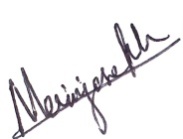 Date : August 25, 2021Place :Thiruvalla.